     JĒKABPILS NOVADA ZIŅAS. 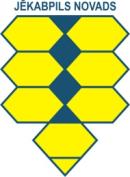 Aicina dalībniekus projektā „Stipra ģimene – veiksmes atslēga nākotnei”!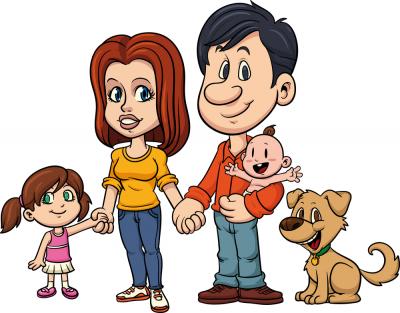 Ja esat daudzbērnu, nepilnā ģimene vai jūsu ģimenē aug bērns ar invaliditāti,  tad šis projekts ir domāts tieši jums!Projekta ietvaros Jums būs iespēja piedalīties ģimeņu pasākumos „Trīs ceturtdaļas”, kur visa ģimene kopā piedalīsies radošās un sportiskās aktivitātēs,  atsevišķās grupās vecāki varēs pārrunāt sev interesējošos jautājumus, jaunieši pētīt karjeras iespējas, bet bērni rotaļāties un attīstīt 21. gs. dzīves prasmes. Ceļa izdevumi, nokļūšanai uz pasākumiem, tiks apmaksāti.Katra projektā iesaistījusies ģimene, individuālā sarunā, varēs izvēlēties sev piemērotākos un nepieciešamākos pakalpojums.Projekta aktīvākās ģimenes  piedalīsies vasaras nometnē „Baltābele2015.”, 2015. gada jūlijā –Aglonā.Pieteikties un saņemt sīkāku informāciju par projekta piedāvātajām iespējām var pa tālruni – Inita 27040603 no 22. 11. 2014. – 02. 12. 2014.Projektu organizē Biedrība KPK „Tilts”, Projekta Nr. 2013.EEZ/PP/1/MAC/102/051, Projektu finansē Sabiedrības integrācijas fonds, finansiāli atbalsta Islande, Lihtenšteina, Norvēģija .Anita Gavare,biedrības KPK “Tilts” projekta asistente